РЕЖИМ РАБОТЫ ДЕТСКОГО ТЕАТРАЛЬНОГО ОБЪЕДИНЕНИЯ «БЕНЕФИС»:Вторник  15.00-16.00Четверг 15.00-16.00И пусть работа до седьмого пота, Ведь праздники не делают в тиши.                                                        Культура – это вовсе не работа, Культура – состояние души.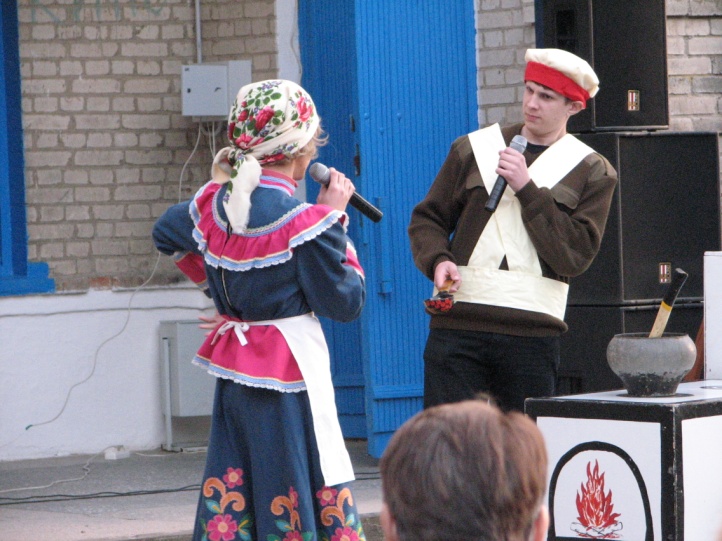 ПРИГЛАШАЕМ В НАШ     КОЛЛЕКТИВ!Краснодарский край,Ленинградский район, п. Октябрьский, ул. Мира, 13.Тел.: 8 (861) 4545660.РЕЖИМ РАБОТЫ: Понедельник – пятница,                                   с 9.00 до 18.00.                                       Перерыв с 12.00 до 14.00. Выходные дни:                                              суббота, воскресенье.СОСТАВИТЕЛЬ: директор МКУ СДК «Вдохновение» Мележик Г.Н.ПО ВСЕМ ИНТЕРЕСУЮЩИМ ВОПРОСАМ ВЫ МОЖЕТЕ ОБРАТИТЬСЯ В СДК «Вдохновение».      Муниципальное казенное                    учреждение        Сельский Дом культуры                «Вдохновение»Новоуманского сельского поселения           п.Октябрьский, 2017 годС целью реализации творческого потенциала подрастающего поколения, всестороннего гармоничного развития личности,   в СДК «Вдохновение» работает ряд творческих кружков для детей и юношества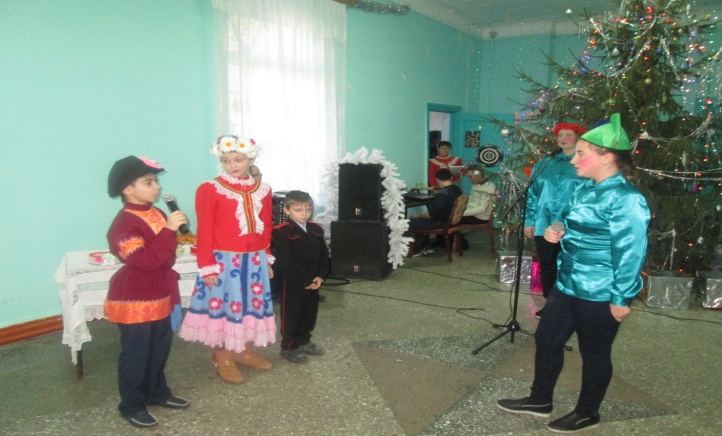 Одним из них является театральное объединение «Бенефис», которым руководит Луиза Размиковна Конопелькина. 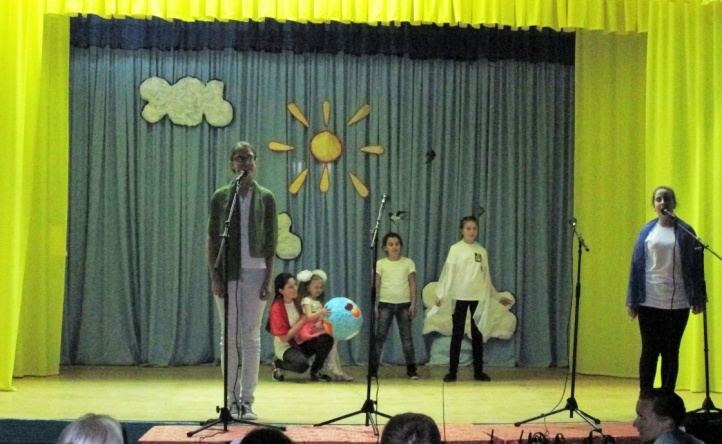 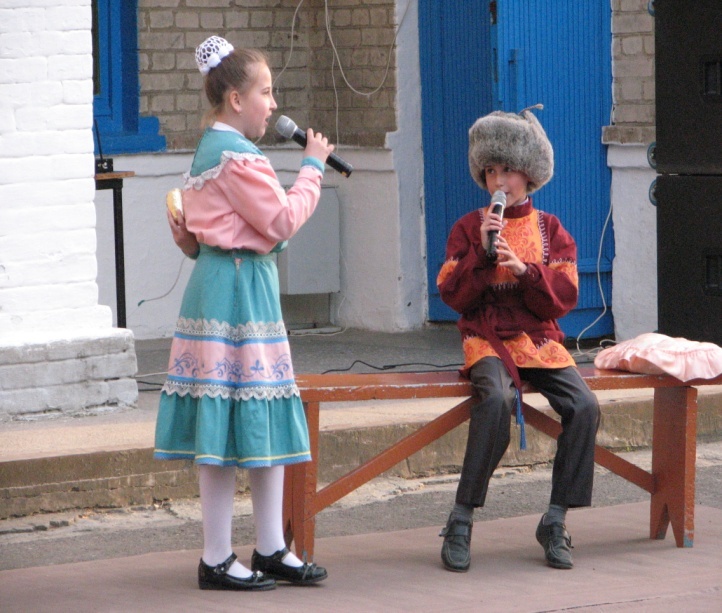 
Работа в коллективе ведется по многим направлениям: это и военно-патриотическое воспитание, и участие в мероприятиях, направленных на профилактику асоциальных явлений и пропаганду здорового образа жизни,  организация детских праздников, и многое другое.Детский театральный коллектив «Бенефис» неоднократно участвовал в мероприятиях районного и краевого значения таких , как «Адрес детства – Кубань», а в 2012 году занял 2 место в зональном конкурсе«ЗДОРОВЫЙ Я –                         ЗДОРОВАЯ СТРАНА»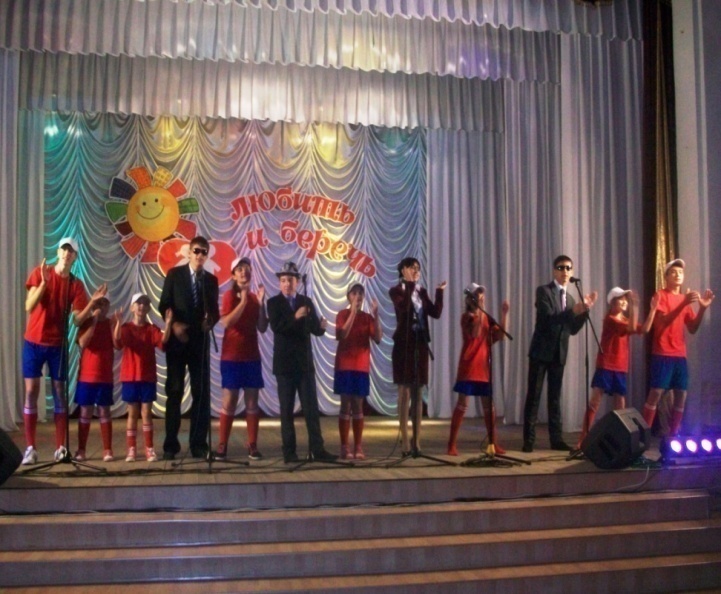 В своей работе Л. Р. Конопелькина руководствуется принципом, что каждый ребенок – талантлив по-своему, необходимо только разглядеть и развить его творческие задатки.